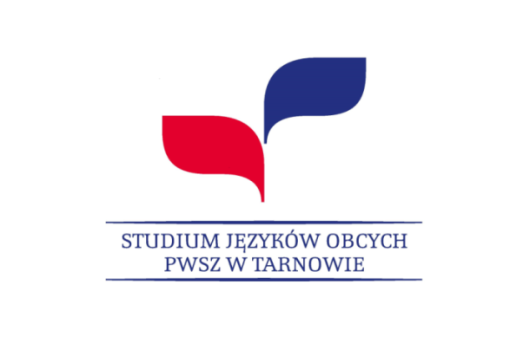 HARMONOGRAM CZĘŚCI PISEMNEJ EGZAMINUKOŃCZĄCEGO ZAJĘCIA LEKTORATOWE W SESJI LETNIEJ POPRAWKOWEJ 2016/2017II rok Studia Stacjonarne i Niestacjonarne Licencjackie4.09.2017 r. godz. 16:00JęzykGrupaKierunekLektor prowadzącySalaJęzykGrupaKierunekLektor prowadzącySalaAngielskiAII/4Administracja Publicznamgr R. BabuśkaC 102AngielskiAII/25Fizjoterapiamgr R. ChowaniecC 102AngielskiAII/14Wychowanie Fizycznemgr J. FrącC 102AngielskiAII/8Ekonomiamgr M. GłodzikC 102AngielskiAII/6Administracja Bezpieczeństwa Wewnętrznegomgr A. OgorzelecC 102AngielskiAII/12Fizjoterapiamgr A. OgorzelecC 102AngielskiAII/26FizjoterapiaWychowanie FizyczneAdministracja Bezpieczeństwa Wewnętrznegomgr J. CieślikC 102AngielskiAII/13FizjoterapiaWychowanie Fizycznemgr K. RusnakC 102AngielskiAII/10MatematykaChemiamgr A. Świądro-JakubasC 102AngielskiAII/11Ochrona Środowiskamgr A. Świądro-JakubasC 102AngielskiAII/5Administracja Publicznamgr M. KonieczkoC 102AngielskiAII/9Ekonomiamgr M. KonieczkoC 102AngielskiAII/1Pielęgniarstwomgr M. KonieczkoC 102AngielskiAII/2Pielęgniarstwodr M. PociaskC 102AngielskiAII/3Pielęgniarstwodr M. PociaskC 102NiemieckiNII/1Administracja PublicznaWychowanie Fizycznemgr E. Chmielowska-LiberaC 102AngielskiANsII/1Administracja PublicznaFizjoterapiadr G. NawrockiC 102AngielskiANsII/3Administracja PublicznaEkonomiaAdministracja Bezpieczeństwa WewnętrznegoFizjoterapiamgr J. ChwistekC 102